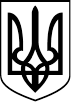 МУКАЧІВСЬКА МІСЬКА РАДАУПРАВЛІННЯ СОЦІАЛЬНОГО ЗАХИСТУ НАСЕЛЕННЯ Мукачівської міської радипл.Духновича, 2, м. Мукачево, Закарпатська обл., 89600, тел. (03131) 5 42 90E-mail: 03192980@mail.gov.ua, http://mukachevo-rada.gov.ua, код ЄДРПОУ 03192980 __________№ ________________  		 На № __________ від __________                                                                          Міському голові                                                                       Андрію БалогаПро звіт роботи  управлінняза ІІ квартал 2022 року       Управління соціального захисту населення Мукачівської міської ради надає звіт  роботи управління за ІІ квартал 2022 року  згідно додатків.       Додатки  на ______арк.Начальниця управління соціального захисту населення Мукачівської міської ради                                                              Наталія ЗОТОВА  Наталія Туряниця54290 ЗВІТроботи управління соціального захисту населення Мукачівської міської ради за ІІ квартал  2022 рокуЗагальний відділ управління соціального захисту населення (далі УСЗН): Загальним відділом управління прийнято на опрацювання вхідна кореспонденція – 927 документів, що на 77 документів більше, ніж в І кварталі 2022 року  (листи, рішення, розпорядження), вихідна кореспонденція – 807, що на 73 документи менше, ніж в І кварталі 2022 року. -.Опрацьовано – 2 запити на публічну інформацію.Також, розглянуто та надано матеріальну допомогу з державного бюджету 4 жителям  Мукачівської територіальної громади особам з інвалідністю та непрацюючим малозабезпеченим особам.З 01.04.2022 по 30.06.2022 року по Програмі додаткового соціально-медичного захисту на 2022-2024 роки до Управління соціального захисту населення звернулося 210 осіб, щодо надання матеріальної допомоги. Всього зі  зверненнями з початку року було опрацьовано 868 заяв, що на 247 звернень більше, ніж за І квартал 2022 року. Профінансовано матеріальну допомогу 864 громадянам, що на 287 більше, ніж за І квартал, на суму 6 493 431.00 грн. по таким видам допомоги:Допомога на оплату житла та комунальних послуг сім’ям загиблих учасників АТО/ООС, яким присвоєно статус Почесних громадян Мукачівської міської ОТГ -19 осіб в розмірі  - 47 801.00 грн.;По спискам організацій, та звернень громадян з нагоди вшанування пам’ятних днів 6 осіб в розмірі – 6 000.00 грн.;На гігієнічні підгузки (щомісячно) 307 осіб в розмірі –232 000.00 грн.;З нагоди ювілею 5 осіб в розмірі 3 500.00 грн.;Допомога найбільш вразливим категорія населення 5 осіб в розмірі – 4 500.00 грн.,Допомога громадянам, які опинилися в складних життєвих обставинах і, внаслідок свого матеріального становища, не можуть подолати їх самостійно 448 осіб в розмірі – 5 014 600.00грн.;На поховання 13 осіб в розмірі – 26 000.00 грн.;На оздоровлення УБД, та членам сімей загиблих УБД 1 особи на суму 7 000.00 грн.,Для здійснення ремонтних робіт УБД 5 осіб в розмірі 50 000.00 грн.;Відшкодування учасникам АТО медичних довідок 5 осіб в розмірі 2 030.00 грн.На поховання сім’ям загиблих під час безпосередньої участі у бойових діях внаслідок відсічі і стримування військової агресії російської федерації проти України -11 особам в розмірі 1 100 000.00 грн.,Відмовлено 39 громадянам,що на 5 менше, ніж в І кварталі поточного року.Відділ державних соціальних допомог:Відділом державних соціальних допомог управління соціального захисту населення Мукачівської міської ради  протягом звітного періоду забезпечено своєчасне призначення та виплату державних соціальних допомог та житлових субсидій відповідно до вимог чинного законодавства, а саме наступні види державної соціальної допомоги:допомога у зв’язку з вагітністю та пологами – 88 особам на суму 407,7 тис. грн.допомога при усиновленні дитини – 10 особам на суму 40,4 тис. грн.допомога при народженні дитини – 2945 особам на суму 11264,5 тис. грн.допомога на дітей, над якими встановлено опіку – 60 особам на суму         1499,2 тис. грн.допомога на дітей одиноким матерям – 430 особам на суму 3508,5 тис. грн.тимчасова допомога дітям, батьки яких ухиляються від сплати аліментів – 46 особам на суму 202,8 тис. грн.державна соціальна допомога малозабезпеченим сім’ям – 679 сім’ям на суму 14385,2 тис. грн.державна соціальна допомога особам з інвалідністю з дитинства та дітям з інвалідністю – 1591 особам на суму 14812,7 тис. грн.допомога особам, які не мають права на пенсію та особам з інвалідністю – 604 особам на суму 3989,4 тис. грн.допомога по догляду за особами з інвалідністю І чи ІІ групи внаслідок психічного розладу – 59 особам на суму 420,4 тис. грн.тимчасова державна соціальна допомога непрацюючій особі, яка досягла загального пенсійного віку, але не набула права на пенсійну виплату – 108 особам на суму 507,9 тис. грн.щомісячна компенсаційна виплата непрацюючій працездатній особі, яка доглядає за особою з інвалідністю І групи, а також за особою, яка досягла 80-річного віку – 174 особам на суму 21,4 тис грн.допомога на хворих дітей, на яких не встановлена інвалідність – 4 особам на суму 21,8 тис. грн.допомога на дітей, які виховуються в багатодітних сім’ях – 766 сім’ям на суму 6310, тис. грн.відшкодування послуг по догляду за дитиною до 3-ох років «муніципальна няня» - 20 особам на суму 169,1 тис.грн.допомога на догляд 80-річним пенсіонерам – 3 особам на суму 9,9 тис.грн.державна соціальна допомога на дітей сиріт та дітей, позбавлених батьківського піклування, у дитячих будинках сімейного типу та прийомних сім’ях грошового забезпечення батькам-вихователям і прийомним батькам за надання соціальних послуг – 12 сім’ям на суму  1148,6 тис. грн.компенсація фізичним особам, які надають соціальні послуги – 106 особам на суму 321, тис. грн.нараховано грошову компенсацію вартості одноразової натуральної допомоги « пакунок малюка» - 325 особам і на суму 1083,6 тис. грн.нараховано  субсидію для відшкодування витрат на оплату житлово-комунальних послуг та для виплати готівкою населенню для  придбання твердого палива та скрапленого газу -  3682 сім’ям на суму  3555,4 тис. грн.опрацьовано 274 рекомендацій державних допомог та житлових субсидій за результатами проведеної Мінфіном верифікації.Надано 488 довідок про перебування (не перебування) на обліку та про доходи.Видано 142 посвідчень особам з інвалідністю та дітям з інвалідністюВідділ державних пільг та компенсаційних виплат:Станом на 01.07.2022 року в УСЗН перебуває на обліку 18005 осіб (11805 сімей) з числа внутрішньо переміщених осіб. Призначено допомогу внутрішньо переміщеним особам на проживання – 9859 сім’ям на суму 60000,0 тис.грн.Прийнято на облік з числа внутрішньо переміщених осіб за ІІ квартал 2022 року 15007 осіб.Укладено 8 договорів для проходження медичної реабілітації дітей з інвалідністю на суму 180 тис.грн.Надано статус та відповідне посвідчення (продовжено):«Інвалід внаслідок війни» – 5 особам.«Член сім’ї загиблого» померлого ветерана війни – 24 особам.Оформлені документи та направлені до департаменту соціального захисту населення Закарпатської обласної військової адміністрації на розгляд для влаштування у будинок – інтернат  на 2 осіб з інвалідністю.Видано путівку по лінії Мінсоцполітики 3 особам, в тому числі 1 супроводжуюча.Нарахована компенсація замість санаторно-курортної путівки 12 особам з інвалідністю на суму 5,1 тис.грн.Проведено 3 засідання опікунської ради при виконавчому комітеті Мукачівської міської ради з питань забезпечення прав повнолітніх осіб, які потребують опіки (піклування).На обліку в УСЗН перебувають 570 громадян, які постраждали внаслідок аварії на ЧАЕС. Відповідно до Закону України «Про статус і соціальний захист громадян, які постраждали внаслідок Чорнобильської катастрофи» отримали пільги та компенсацій:За рахунок коштів державного бюджету 275 громадянам нарахована та виплачено щомісячну компенсацію на пільгове забезпечення продуктами харчування на суму 289,6 тис. грн.За рахунок коштів державного бюджету  2 осіб отримали виплату додаткової відпустки постраждалим внаслідок аварії на ЧАЕС   в сумі 14,1 тис. грн.50 осіб отримали щорічну разову виплату на оздоровлення в сумі 11,5 тис. грн.1 особа отримала разову виплату по втраті годувальника із числа осіб, віднесених до учасників ліквідації наслідків аварії на Чорнобильській АЕС в сумі 7,5 тис. грн.З обласного бюджету виділені кошти на безкоштовне надання ліків пільговим категоріям громадян за рецептами лікарів в сумі 60,5 тис. грн.Нарахована одноразова грошова допомога ветеранам війни до 5 травня 2707 особам на суму 4036,1 тис.грн.Нарахована одноразова грошова винагорода Герой України за здійснення визначного героїчного вчинку з врученням ордена «Золота Зірка» 1 особі в сумі 124,0 тис.грн.Сектор комп`ютерного та програмного обслуговування:Протягом  ІІ кварталу 2022 року сектор проводив постійно системні завдання різних відділів та секторів. Щоденно проводиться робота, щодо налагодження комп’ютерів та спеціалізованих програм. Створюються щоденно копії баз, та щомісячно передається бази даних «АСОПД», «Житлові субсидії», «ЄДАРП» в інформаційно-обчислювальний центр департамент соціального захисту населення Закарпатської ОДА. По запиту відділів або секторів надаються дані за допомогою інформаційно-пошукової системи. Проведено автоматичний розрахунок субсидій відповідно до методичних рекомендацій, згідно з Положенням про порядок призначення житлових субсидій, затвердженим постановою Кабінету Міністрів України. Щомісячно формуються реєстри на виплату монетизація субсидій у готівковій формі та передається на ДП ІОЦ Мінсоцполітики України. Проводиться нарахування державних соціальних допомог. Також постійно надаються відомості на виплату банкам. Виконується надсилання запитів до ДФС, ПФУ та ІОЦ Мінсоцполітики України. Ведеться постійне коректування довідників баз даних до використання.В період ІІ кварталу 2022 року було проведено 11 траншів нарахування допомоги для ВПО. У зв’язку зі збільшенням навантаження надано доступ для більшої кількості працівників управління до системи формування довідок ВПО і призначення допомоги. Проведено продовження допомоги ВПО.Було проведено масову реєстрацію та призначення житлової субсидії на наступний період з травня 2022 року домогосподарствам, які отримували житлову субсидію а опалювальному сезоні 2021-2022 років.Щомісячно проводиться синхронізація баз даних з ПФУ (зворотна міграція). Створюються та обробляються звіти в програмно-технологічному комплексі «Моніторинг стану соціального захисту населення» та оновлюється програмний засіб.Також постійно ведеться робота, щодо розміщення інформації на офіційній сторінці в мережі Facebook, надаються інформації для опублікування на офіційному порталі Мукачівської міської ради «https://www.mukachevo-rada.gov.ua/». Надається інформація про роботу управління для її подальшого оприлюднення на сайт Мукачівської міської ради, з метою покращення позиції міста в рейтингу прозорості міст України.Постійно організовується проведення ремонту та модернізації комп’ютерної техніки у разі наявності фінансування. Сприяємо підвищенню навички роботи на комп’ютерній техніці та роботи зі спеціальними програмним забезпеченням.. Відділ персоніфікованого обліку отримувачів пільг, гарантій та компенсацій: Станом на 01.07.2022 року, згідно Реєсту-Н, в ЄДАРП перебуває 14100 електронних справ пільговиків. За період квітень-червень 2022 року внесено в базу ЄДАРП та опрацьовано 89 справ пільгових категорій, щодо надання пільг на оплату житлово-комунальних послуг. Надано письмові відповіді на звернення громадян 20 особам, 84 особи пільгових категорій було знято з обліку ЄДАРП по списках вибувших та померлих громадян, опрацьовано 160 справи відповідно до верифікації. Нараховано пільг на оплату житлово-комунальних послуг 3374 особам  на суму 3 572 303, грн., в тому числі монетизовано:безготівкою 1228 особам;готівкою 2146 особам .Сформовано 135 електронних карток пільговика «Студент», та внесені відомості до ЄДАРП про студента (курсанта), який має право на отримання соціальної стипендії, що містяться в особовій справі. Подано заявку на виплату соціальних стипендій у Департамент соціального захисту Закарпатської ОДА на суму – 945 501,46 грн. 	Надано статус та виписано посвідчень “батьки з багатодітної сім`ї” - 49  посвідчень; “дитина з багатодітної сім`ї”- 117 посвідчень.Видано довідок пільговикам:про зняття з обліку Єдиного державного реєстру осіб, які мають право на пільги у разі зміни зареєстрованого місця проживання, та про неперебування на обліку ЄДАРП - 11 собам.з безоплатного придбання ліків за рецептами лікарів та зубопротезування:ветеранам праці- 8 особам;для отримання соціальної стипендії -3 особам   ;Опрацювання справ проводиться за допомогою системи електронного документообігу «ДОК ПРОФ», та інших супроводжуючих програм, які містять необхідну інформацію, щодо коректного ведення справи пільговика («АСОПД», «Житлові субсидії»).  Сектор державних соціальних інспекторів:За період з 01.04.2022 року по 30.06.2022 року сектором державних соціальних інспекторів  проведено обстеження майнового стану отримувачів державних соціальних допомог на території Мукачівської міської територіальної громади, до складу якої входять місто Мукачево та 17 сіл і  складено акти обстеження матеріально-побутових умов сім’ї ,  а самеЗвернення громадян – 8Надбавка на догляд за інвалідом І чи ІІ групи – 9Пільги на оплату житлово-комунальних послуг за фактичним місцем проживання (учасники бойових дій, ветерани війни, ветерани військової служби, діти війни, багатодітні сім’ї та інші) –12Фактичне місце проживання  отримувачів (державна соціальна допомога малозабезпеченим сім’ям , допомога при народженні дитини, допомога одиноким матерям та інші) – 18Опіка і піклування – 12Компенсація фізичним особам, які надають соціальні послуги з догляду на непрофесійній основі – 35Житлова субсидія – 27Перевірка фактичного місця проживання для Програми додаткового соціально-медичного захисту жителів Мукачівської міської територіальної громади – 5Догляд за ПХ - 3     Крім того, проводиться постійна перевірка підтверджуючих документів, що надають заявники на членів родини , яких виводять зі складу домогосподарства (звірка з реєстром територіальної громади, щодо реєстрації, вихід на вказане місце проживання осіб, яких виводять зі складу сім’ї, здійснення запитів до інших установ)Сектор координації соціальних послугЗа звітній період сектором координації соціальних послуг розглянуто:16 заяв про надання соціальних послуг, за наслідками розгляду яких підготовлено 16 проєктів рішень про надання / відмову у наданні соціальних послуг та надіслано отримувачам соціальних послуг 16 повідомлення про надання/відмову у наданні соціальних послуг;Надано допомогу 1 особі з числа дітей-сиріт у оформленні документів з метою працевлаштування (реєстрації місця проживання, постановки на облік у військкомат, тощоЩодо напрямку координації міжвідомчої співпраці суб’єктів у сфері запобігання та протидії домашньому насильству та насильству за ознакою статі працівниками сектору із залученням працівників поліції, служби у справах дітей, КУ «Центр надання соціальних послуг Мукачівської міської ради» здійснювалися спільні візити у сім’ї, в яких було зафіксовано факти домашнього насильства, зокрема у сім’ї, де повідомлення щодо домашнього насильства надійшли від дітей (5 випадків);Консультування та надання допомоги вимушено переселеним особам, які тимчасово проживають у гуртожитках навчальних закладів на території Мукачівської ТГ, щодо заповнення заяв про отримання статусу внутрішньо переміщеної особи та про надання допомоги на проживання внутрішньо переміщеним особам;Проведення щомісячного моніторингу потреб вимушено переселених осіб, які тимчасово поселені у гуртожитки на території Мукачівської міської ТГ, у продуктах харчування, засобах особистої гігієни, пральних засобах та організація забезпечення вимушено переселених осіб необхідною гуманітарною допомогою;Прийняття та опрацювання заяв про надання статусу внутрішньо переміщеної особи та заяв про надання допомоги на проживання внутрішньо переміщеним особам у системах  «Облік ВПО» та АСОПД;Робота із сім’ями, що опинилися в складних життєвих обставинах та сприяння в отриманні ними гуманітарної та волонтерської допомоги;Проведення визначення індивідуальних потреб 28 осіб у соціальних послугах з догляду на непрофесійній основі та складання відповідних висновків;Проведення інформаційної роботи щодо проблем домашнього насильства, насильства за ознакою статі, торгівлі людьми.